Al Consiglio Direttivodell’Ordine dei Periti Industriali e dei Periti Industriali Laureati della Provincia di Monza e della BrianzaIl/La sottoscritto/a				 nato/a a 		prov. 	il    	 	_____  in qualità di Legale Rappresentante della SOCIETA’ TRA PROFESSIONISTI denominata  		cod. fisc. 	partita iva n.  	CHIEDEa codesto Consiglio Direttivo di voler iscrivere la Società Tra Professionisti di cui sopra nella Sezione Speciale dell’Albo Professionale dei Periti Industriali e dei Periti Industriali Laureati della Provincia di Monza e della Brianza.Il sottoscritto inoltre,ai sensi del D.P.R. 445/2000, consapevole della responsabilità penale in cui può incorrere nel caso di dichiarazioni mendaci o reticenti e consapevole delle sanzioni previste tra l’altro dall’art. 76 del citato decretoDICHIARAai sensi degli artt. 2 e 4 della Legge 04/01/68 n. 15 e successive modifiche ed integrazioni e del D.P.R. n. 403/98:-	che la STP agisce sotto la seguente denominazione sociale:   che la STP ha come ragione sociale	srl  spa  soc. coop.  altro 	                                                                che lo statuto della STP possiede il seguente oggetto: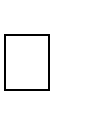 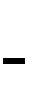    che la STP è di tipo	multidisciplinare	 non multidisciplinare   che lo statuto della STP multidisciplinare individua come prevalente la seguente attività:   che la STP è iscritta nell’Elenco Speciale del Registro delle Imprese presso la Camera di Commercio della Provincia di Monza e della Brianza al n. 	dal________________________   che la STP ha sede legale nel Comune di 	cap	 prov.         in via/piazza 		n.______        che i recapiti sono i seguenti:cell.	 e-mail	 tel. ______________________________________________autorizzo alla pubblicazione sull’Albo e sul sito web autorizzo alla pubblicazione sull’Albo e sul sito web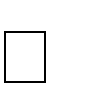  autorizzo alla pubblicazione sull’Albo e sul sito webfax	 	_	 autorizzo alla pubblicazione sull’Albo e sul sito web-  che il proprio indirizzo PEC è _____________________________    _______ed è stato comunicato alla CCIAA della Provincia di Monza e della Brianza per l’inserimento nel Registro INI-PEC;   di non aver riportato condanne penali;   di essere nel pieno godimento dei diritti civili;   di essere a conoscenza che è tenuto/a al rispetto del regime disciplinare della società previsto dall’art. 12 del D.P.R. 34/2013;  di essere a conoscenza di quanto previsto dalla Legge n.15/68 e successive integrazioni e modificazioni, in particolare di quanto previsto dalla Legge 127/97, art. 3, comma 1;   che lo statuto o atto costitutivo della STP prevede che il numero dei soci professionisti e la partecipazione al capitale sociale dei professionisti deve essere tale da determinare la maggioranza dei due terzi nelle deliberazioni o decisioni dei soci.  Dichiara inoltre, di essere a conoscenza dell’obbligo previsto al comma 5 art. 9 del D.M. n. 34/2013 di comunicare le variazioni delle indicazioni di cui al comma 3 dello stesso articolo, le deliberazioni che importino modificazioni dell’atto costitutivo o dello statuto e le modifiche del contratto sociale, che importino variazioni della composizione sociale.ALLEGA ALLA DOMANDA I SEGUENTI DOCUMENTI:Atto costitutivo e statuto della società in copia autentica o, nel caso di società semplice, dichiarazione autentica del socio professionista cui spetti l’amministrazione della società.Certificato di iscrizione nella sezione speciale del Registro delle Imprese presso la Cciaa.Elenco nominativo:dei soci che hanno la rappresentanza;dei soci iscritti all’Albo;degli altri soci con indicazione, in caso di altri professionisti, dell’Albo di appartenenza.Certificato di iscrizione all’Albo dei soci iscritti in altri Ordini o Collegi.Dichiarazione di insussistenza di incompatibilità di cui all’art. 6 del D.M. n.34/2013, con fotocopia fronte/retro della carta d’identità in corso di validità di ciascun socio.Fotocopia fronte/retro della carta d’identità in corso di validità del Legale Rappresentante	.Ricevuta di versamento della tassa di concessione governativa di €. 168,00 da effettuarsi su c.c.p. n. 8003 intestato all’Agenzia delle Entrate – Ufficio di Roma 2 - Centro Operativo di Pescara “Tasse Concessioni Governative” Codice Causale 8617.Ricevuta di versamento della quota di iscrizione annuale all’Albo nella “sezione speciale STP” di €. 280,00. Ricevuta di versamento della quota di iscrizione annuale di ogni singolo professionista non iscritto a codesto Albo di € 280,00.Data________________________________Il Legale Rappresentante________________________________	                       La presente dichiarazione è ammessa ai sensi della Legge n. 15/68 e successive modifiche ed integrazioni e del D.P.R.  n. 403/98 “Regolamento di attuazione degli articoli 1, 2 e 3 della Legge n. 127/97 in materia di semplificazione delle certificazioni amministrative”.Il sottoscritto autorizza, ai sensi dell’art. 23 del D. L.vo n. 196/2003, il trattamento e l’utilizzo dei dati contenuti nella presente istanza e acconsente alla pubblicazione dei dati sull’Albo.Luogo, 		In fede 	La domanda priva di alcuna delle dichiarazioni e/o dei documenti sopra indicati è improponibile e si intende quindi come non presentata, ancorché munita di timbro dell’Ordine con data di ricevimento.La domanda con i documenti viene sottoposta al Consiglio Direttivo che, accertata l’esistenza dei requisiti essenziali richiesti dalla legge, ammette l’iscrizione nella “sezione speciale STP” oppure la nega, specificando, in questo secondo caso le ragioni del diniego.ELENCO NOMINATIVI DEI SOCI CHE HANNO LA LEGALE RAPPRESENTANZADichiarazione sostitutiva di certificazione ex art. 46 DPR n. 445/2000Il/La sottoscritto/a 				 nato/a a 		prov.    il  _____________ C.F. 	, Legale Rappresentante della Società Tra Professionisti denominata  			ai sensi del D.P.R. 445/2000, consapevole della responsabilità penale in cui può incorrere nel caso di dichiarazioni mendaci o reticenti, e consapevole delle sanzioni previste tra l’altro dall’art. 76 del citato decreto,  DICHIARAai sensi degli artt. 2 e 4 della Legge n. 15/68 e successive modifiche ed integrazioni e del D.P.R.  n. 403/98che sono soci della S.T.P. ed hanno la legale rappresentanza della stessa:1) 	nato/a a 	prov. 	il 	Cod. Fisc. 	[   ] Legale Rappresentante; 2) 		nato/a a 	prov. 	il 	Cod. Fisc. 	[  ] Legale Rappresentante; 3) 		nato/a a 	prov. 	il 	Cod. Fisc. 	[  ] Legale Rappresentante; Data______________________   	Il Legale Rappresentante    	            ELENCO NOMINATIVI DEI SOCI ISCRITTI IN ORDINI O COLLEGIDichiarazione sostitutiva di certificazione ex art. 46 DPR n. 445/2000Il/La sottoscritto/a				 nato/a a 		prov.    il  _____________ C.F. 	, Legale Rappresentante della Società Tra Professionisti denominata  			ai sensi del D.P.R. 445/2000, consapevole della responsabilità penale in cui può incorrere nel caso di dichiarazioni mendaci o reticenti, e consapevole delle sanzioni previste tra l’altro dall’art. 76 del citato decreto DICHIARAai sensi degli artt. 2 e 4 Legge n. 15/68 e successive modifiche ed integrazioni e del D.P.R. n. 403/98che sono soci della S.T.P. i seguenti soci professionisti:1) 	nato/a a 	prov. 	il 	Cod. Fisc. 	iscritto dal 	al numero 	nell’Albo _____________________________________________________________________; 2) 		nato/a a 	prov. 	il 	Cod. Fisc. 	iscritto dal 	al numero 	nell’Albo  ____________________________________________________________________; 3) 		nato/a a 	prov. 	il 	Cod. Fisc. 	iscritto dal 	al numero 	nell’Albo  	Data_______________________Il Legale Rappresentante_______________________________ELENCO NOMINATIVI DEI SOCI NON PROFESSIONISTIDichiarazione sostitutiva di certificazione ex art. 46 DPR n. 445/2000Il/la sottoscritto/a 				 nato/a a 		prov.    il  	 C.F. 	, Legale Rappresentante della Società Tra Professionisti denominata  			ai sensi del D.P.R. 445/2000, consapevole della responsabilità penale in cui può incorrere nel caso di dichiarazioni mendaci o reticenti, e consapevole delle sanzioni previste tra l’altro dall’art. 76 del citato decreto DICHIARAai sensi degli artt. 2 e 4 della Legge n. 15/68 e successive modifiche ed integrazioni e del D.P.R. n. 403/98che sono soci della S.T.P. i seguenti soci non professionisti:1) 	nato/a a 	prov. 	il 	Cod. Fisc. 	[    ] Con finalità di investimento	[  ] Tecnico non professionista 2) 		nato/a a 	prov. 	il 	Cod. Fisc. 	[    ] Con finalità di investimento	[ ] Tecnico non professionista 3) 		nato/a a 	prov. 	il 	Cod. Fisc. 	[    ] Con finalità di investimento	[ ] Tecnico non professionista	[ ] Tecnico non professionistaLuogo, 		Il Legale Rappresentante    	DICHIARAZIONI DI INSUSSISTENZA DI INCOMPATIBILITÀ DI CUI ALL’ART. 6 DEL D.M. n. 34/2013(compilato dai singoli soci)Il/La sottoscritto/a 	nato/a a 	pr 	il  	 	, in qualità:di ( ) LIBERO PROFESSIONISTA di ( ) TECNICO NON PROFESSIONISTAdi (    ) SOCIO INVESTITORE	di ( ) LEGALE RAPPRESENTANTE SOCIETA’ INVESTITRICEdella Società Tra Professionisti denominata  	ai sensi del D.P.R. 445/2000, consapevole della responsabilità penale in cui può incorrere nel caso di dichiarazioni mendaci o reticenti, e consapevole delle sanzioni previste tra l’altro dall’art. 76 del citato decreto  DICHIARAai sensi degli artt. 2 e 4 della Legge n. 15/68 e successive modifiche ed integrazioni e del D.P.R.  n. 403/98( ) di essere iscritto/a all’Ordine/Collegio di 	al n. 	; ( ) di non essere iscritto/a a nessun  Ordine;( ) di essere Società investitrice denominata 							 costituita in 				prov. 		il			 con sede legale in 			prov._ 	CAP		 via/piazza 							n.		 tel. 	e-mail								 PEC 		   l’insussistenza di cause di incompatibilità di cui all’art. 6 del D.M. n. 34/2013 e quindi che;i soci NON partecipano ad altre società professionali in qualunque forma e a qualunque titolo, indipendentemente dall’oggetto della stessa STP;i soci per finalità d'investimento e i legali rappresentanti/amministratori delle società con finalità di investimento:SONO in possesso dei requisiti  di  onorabilità  previsti  per l'iscrizione all'Albo professionale cui la società è iscritta ai sensi dell'articolo 8 del D.M. n. 34 /2013 (1_Certificato del casellario giudiziario pulito, 2_Certificato attestante la buona condotta morale e civile, 3_Certificato attestante il godimento dei diritti civili, 4_Non aver riportato condanne penali che, a norma della Legge 12/1979, comporta la radiazione dall'Albo, salvo quanto stabilito dall'articolo 38 della stessa legge);NON hanno riportato condanne definitive per una pena pari o superiore a due anni di reclusione per la commissione di un reato non colposo e salvo che non sia intervenuta riabilitazione;NON sono stati cancellati da un Albo professionale per motivi disciplinari;NON hanno riportato, anche in primo grado, misure di prevenzione personali o reali;il legale rappresentante e gli amministratori della società, che rivestono la qualità di socio per finalità d'investimento NON rientrano nei casi di incompatibilità previsti nel punto 2;il numero dei soci professionisti e la partecipazione al capitale sociale dei professionisti è tale da determinare la maggioranza di due terzi nelle deliberazioni o decisioni dei soci, ai sensi dell’art. 10, comma 4 della Legge n. 183/2011di essere a conoscenza che è tenuto/a al rispetto del regime disciplinare della società previsto dall’art. 12 del D.P.R. n. 34/2013.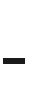 Allego fotocopia fronte/retro della carta di identità.Luogo, 		In fede _________________________________________Estratto dell’Art. 6 - Incompatibilità (DM 8 febbraio 2013 n. 34)L'incompatibilità di cui all'articolo 10, comma 6, della legge 12 novembre 2011, n. 183, sulla partecipazione del socio a più società professionali si determina anche nel  caso  della  società multidisciplinare e si applica per tutta la durata  della  iscrizione della società all'ordine  di appartenenza.L'incompatibilità di cui al comma 1 viene meno alla data in cui il recesso del socio, l'esclusione dello stesso, ovvero il trasferimento dell'intera partecipazione alla società tra professionisti producono i loro effetti per quanto riguarda il rapporto sociale.Il socio per finalità d'investimento può far parte d i una società professionale solo quando:sia in possesso dei requisiti di onorabilità previsti per l'iscrizione all'albo professionale cui la società è iscritta ai sensi dell'articolo 8 del presente regolamento;non abbia riportato condanne definitive per una pena pari o superiore a due anni di reclusione per la commissione di un reato non colposo e salvo che non sia intervenuta riabilitazione;non sia stato cancellato da un albo professionale per motivi disciplinari.Costituisce requisito di onorabilità ai sensi del comma 3 la mancata applicazione, anche in primo grado, di misure di prevenzione personali o reali.Le incompatibilità previste dai commi 3 e 4 si applicano anche ai legali rappresentanti e agli amministratori delle società, le quali rivestono la qualità di socio per finalità d'investimento di una società professionale.Il mancato rilievo o la mancata rimozione di una situazione di incompatibilità, desumibile anche dalle risultanze dell'iscrizione all'albo o al registro tenuto presso l'ordine o il collegio professionale secondo le disposizioni del capo IV, integrano illecito disciplinare per la società tra professionisti e per il singolo professionista.